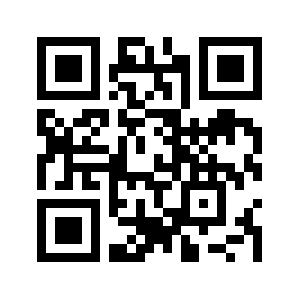 About the MacArthur Museum of Arkansas Military HistoryThe Arsenal Building was constructed in 1840 as part of a frontier military post. The building originally housed weapons and munitions for soldiers, but in 1868 it was converted into housing for officers and their families. In 1879 Captain Arthur MacArthur was stationed here, and on January 26, 1880, Douglas MacArthur was born in this building. Douglas MacArthur became one of the foremost military leaders of the 20th Century. The military post was closed in 1892 and the grounds became Little Rock’s first public park.  All structures except for the Arsenal Building were either moved or destroyed. The Arsenal Building opened as the MacArthur Museum of Arkansas Military History in 2001, dedicated to preserving our state’s rich military heritage. The museum is funded by the City of Little Rock and operated under its Parks and Recreation department.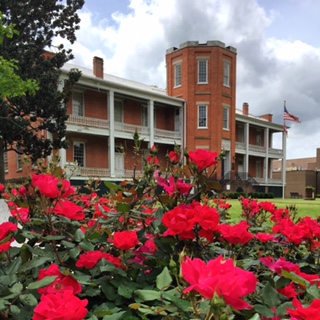 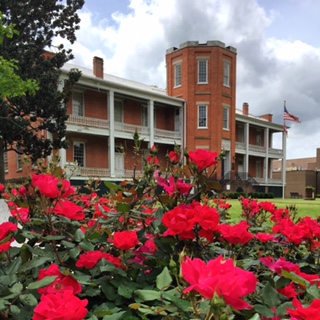 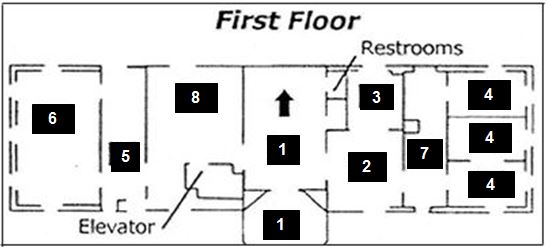 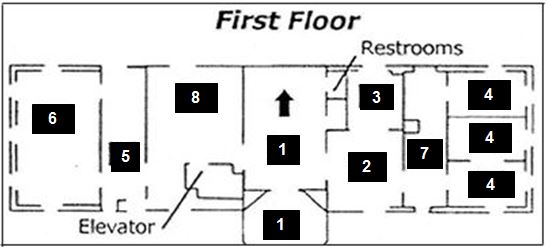 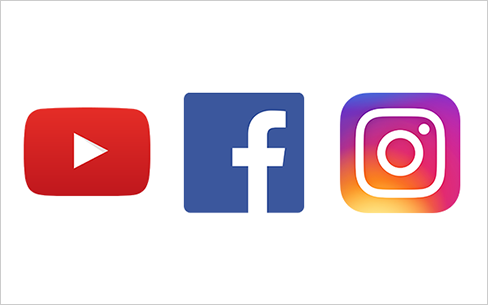 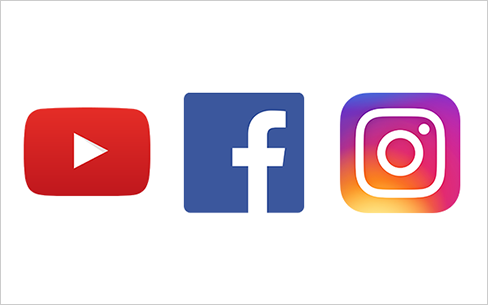 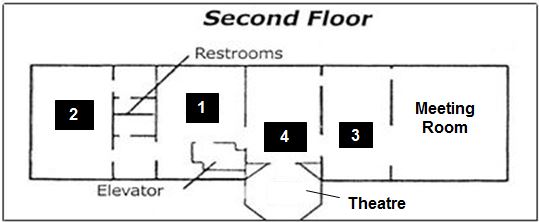 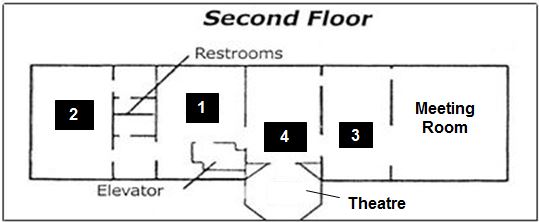 